Delegiertenversammlung29. Juni 2021, Ochsensaal GrosswangenIch nehme/Wir nehmen an der DV teil	Ich kann/Wir können an der DV nicht teilnehmen	_______________________________	__________________________________Ort/Datum	UnterschriftWir bitten Sie um An- bzw. Abmeldung bis am 23. Juni 2021!Per Mail an info@sursee-mittelland.ch oder per Post mit diesem Talon! Besten Dank.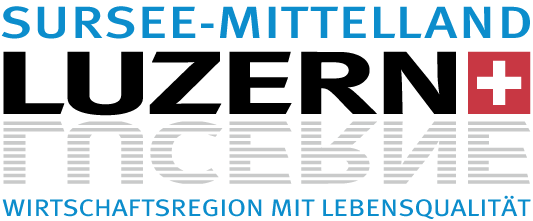 EntwicklungsträgerRegion Sursee-MittellandCentralstrasse 96210 SurseeName/Vorname Organisation